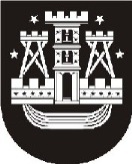 KLAIPĖDOS MIESTO SAVIVALDYBĖS TARYBASPRENDIMASDĖL KLAIPĖDOS MIESTO SAVIVALDYBĖS 2011 METŲ BIUDŽETO VYKDYMO ATASKAITŲ PATVIRTINIMO2012 m. birželio 28 d. Nr. T2-157KlaipėdaVadovaudamasi Lietuvos Respublikos vietos savivaldos įstatymo (Žin., 1994, Nr. 55-1049; 2008, Nr. 113-4290, Nr. 137-5379; 2009, Nr. 77-3165, Nr. 159-7206; 2010, Nr. 25-1177, Nr. 51-2480, Nr. 86-4525; 2011, Nr. 52-2504) 16 straipsnio 2 dalies 15 punktu, Lietuvos Respublikos biudžeto sandaros įstatymo (Žin., 1990, Nr. 24-596; 2004, Nr. 4-47; 2007, Nr. 77-3050; 2008, Nr. 137-5375; 2010, Nr. 153-7781) 36 straipsnio 3 dalimi, Klaipėdos miesto savivaldybės taryba nusprendžia:1. Patvirtinti Klaipėdos miesto savivaldybės 2011 metų biudžeto įvykdymą – 393041,4 tūkst. litų pajamų, 411035,5 tūkst. litų išlaidų, iš jų: 156827,9 tūkst. litų išlaidų iš specialiosios tikslinės dotacijos valstybinėms (valstybės perduotoms savivaldybėms) funkcijoms atlikti, mokinio krepšeliui finansuoti, aglomeracijų strateginiams triukšmo žemėlapiams parengti, iš apskričių perduotoms įstaigoms išlaikyti ir lėšų, gautų iš valstybės biudžeto pagal tarpusavio atsiskaitymus (1 ir 2 priedai). 2. Patvirtinti savivaldybės biudžeto išlaidas – 375879,6 tūkst. litų, iš jų darbo užmokesčiui –160142,0 tūkst. litų ir turtui įsigyti – 35155,9 tūkst. litų.3. Patvirtinti Klaipėdos miesto savivaldybės . biudžeto išlaidas investicijų projektams finansuoti pagal programas iš paskolų lėšų – 26637,7 tūkst. litų (3 priedas).4. Patvirtinti 2011 metų biudžetinių įstaigų pajamų įmokas į savivaldybės biudžetą pagal asignavimų valdytojus – 16346,0 tūkst. litų, iš jų: 11559,9 tūkst. litų įmokas už išlaikymą švietimo, socialinės apsaugos ir kitose įstaigose, 4309,6 tūkst. litų pajamas už prekes ir paslaugas, 476,5 tūkst. litų pajamas už patalpų nuomą (4 priedas).5. Patvirtinti Klaipėdos miesto savivaldybės administracijos direktoriaus rezervo lėšų panaudojimo . ataskaitą (5 priedas).6. Patvirtinti Klaipėdos miesto savivaldybės 2011 metų konsoliduotąsias biudžeto vykdymo ataskaitas (6, 7, 8, 9, 10, 11, 12, 13, 14, 15, 16 priedai).7. Skelbti apie šį sprendimą vietinėje spaudoje ir visą sprendimo tekstą – Klaipėdos miesto savivaldybės interneto tinklalapyje.Savivaldybės meras Vytautas Grubliauskas